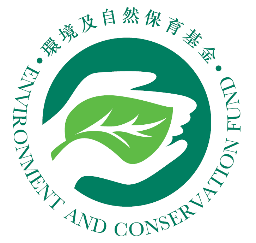 環境及自然保育基金環保教育和社區參與項目計劃 參加者意見調查 — 活動前Environment and Conservation FundEnvironmental Education and Community Action ProjectsOpinions Survey of Participants – Pre-activity進行參加者意見調查，目的是評估活動成效，作為檢討改善的根據。請在適當空格內加上號或回答問題，以記下您的意見，謝謝。
The purpose of opinions survey is to assess the effectiveness of the activity for reference of future review and enhancement.  Please mark a “” against or fill in the appropriate box to mark your comments.  Thank you.第一部分 Part 1第二部分 Part 2謝謝您的寶貴意見 
Thank you for your valuable comments你從何得知上述環保活動？How do you know about the above environmental protection activity? 	網頁 Website 	學校 School 	親友介紹 Introduced by relatives and friends 	社交媒體，如Social platform, e.g. Facebook/Instagram 	其他 Others _______________________________2.你曾經參加過哪些環保活動？What kinds of environmental protection activities have you participated in before?（可選擇多於一項）(May tick more than one) 	講座 Talk 	工作坊（如製作環保手工皂、再造紙等）	Workshop (e.g. making soap, recycled paper, etc.) 	比賽 Competition 	實地考察 Field study 	展覽 Exhibition 	植樹活動 Tree planting 	清潔海岸 Clean shorelines		其他 Others _______________________________參與上述活動前，我認為：Before participating in the above activity, I think:參與上述活動前，我認為：Before participating in the above activity, I think:非常同意Strongly agree同意Agree中立Neutral不同意Disagree非常不同意Strongly disagree知識 (Knowledge)知識 (Knowledge)知識 (Knowledge)知識 (Knowledge)知識 (Knowledge)知識 (Knowledge)知識 (Knowledge)知識 (Knowledge)我認識環境及自然保育基金I know about the Environment and Conservation Fund 我理解甚麼是清新空氣藍圖
I understand what clean air plan is我知道空氣污染對大眾的影響I know the impacts of air pollution to the public我知道空氣污染的成因及改善措施I know the causes of and the measures to improve air pollution 我理解甚麼是空氣質素健康指數I understand what Air Quality Health Index is行為 (Behaviour)行為 (Behaviour)行為 (Behaviour)行為 (Behaviour)行為 (Behaviour)行為 (Behaviour)行為 (Behaviour)行為 (Behaviour)我不會破壞自然環境
I will not cause any harm to the natural environment我有實踐低碳生活模式（例子：節約使用各種資源，如能源和水）I adopt a low-carbon living style (e.g. conserve different kinds of resources like energy and water) 我有參與廢物分類和回收 
I will participate in waste separation and recycling我有自備購物袋、手帕、水樽、可重用餐具和飲管等，避免製造廢物
I bring my own shopping bags, handkerchiefs, water bottles, reusable cutleries, straws and tableware, etc. to avoid the generation of waste我有留意關於清新空氣藍圖的資訊
I pay attention to information related to clean air plan我有避免使用噴霧式消費品（如噴髮膠、止汗劑及除蟲劑等）
I avoid using aerosol consumer products (e.g. hairsprays, deodorants, insecticides, etc.)我有避免使用含溶劑的產品（如漆料、減少黏合劑、密封劑等）I avoid using solvent-based products (e.g. paint, adhesive, sealant, etc.)我出行以步行、單車、公共交通工具為主
I mainly travel on foot, by bike and public transport態度 (Attitude)態度 (Attitude)態度 (Attitude)態度 (Attitude)態度 (Attitude)態度 (Attitude)態度 (Attitude)態度 (Attitude)我認為保護環境是每個人的責任I think it is everybody’s responsibility to protect the environment我會遊說家人或朋友愛護環境和珍惜天然資源（如實踐綠色生活、「無痕山林」遊覽郊野等）
I will persuade my family members or friends to care for the environment and conserve natural resources (e.g. adopt green living, ‘leave no trace’ when visiting the countryside, etc.)我認為改變日常生活習慣（如在不使用時關掉電器的電源、設定空調溫度於攝氐24—26 度、使用風扇代替空調等）對改善空氣質素有幫助 I think changing habits (e.g. turning off electrical appliances when not in use, maintaining air-conditioning at 24-26˚C, using fans instead of air-conditioning, etc.) can help improving air quality我願意改變生活模式為更好的環境作出貢獻 
I am willing to change my living style to contribute to a better environment 期望 Expectation期望 Expectation期望 Expectation期望 Expectation期望 Expectation期望 Expectation期望 Expectation期望 Expectation上述活動會豐富我對環保認識The above activity will enrich my knowledge on environmental protection上述活動會令我更關注環境保護的重要The above activity will raise my awareness on the importance of environmental protection其他意見／建議 Other comments/suggestions其他意見／建議 Other comments/suggestions其他意見／建議 Other comments/suggestions其他意見／建議 Other comments/suggestions其他意見／建議 Other comments/suggestions其他意見／建議 Other comments/suggestions其他意見／建議 Other comments/suggestions其他意見／建議 Other comments/suggestions